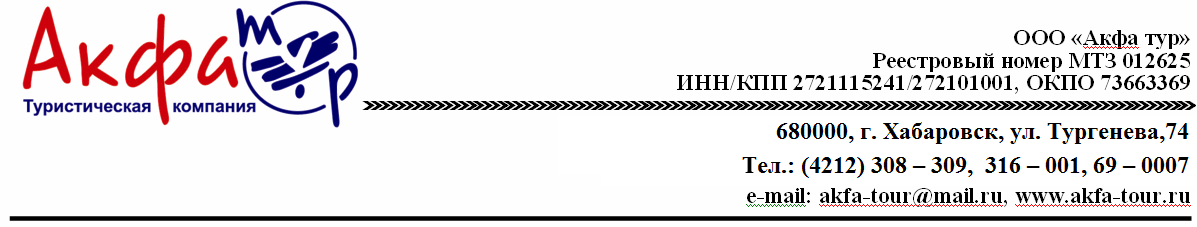 Детский оздоровительный лагерь «Мечта»ДОЛ «Мечта» - это целостный комплекс оздоровительных, спортивных, интеллектуально-развивающих и духовно-нравственных мероприятий, направленных на физическое, эстетическое и психологическое развитие детей. Каждая смена в лагере тематическая. Дополнительные услуги:Спортивная площадка;Корт для большого тенниса;Творческие мастерские;Кафе;Дискотека;Прачечная.*Проезд до лагеря: Хабаровск (ж/д) – ст. Тихоокеанская – Хабаровск (встречает автобус). Стоимость проезда с сопровождением - 5 000 руб. (цену уточнять у менеджера)Продажа ж/д билетов за 90 дней до выезда                                Г. Находка, бухта ЛивадияДает возможность ребенку быть активно задействованным, проявить свои творческие, спортивные возможности. Весь педагогический коллектив с высшим образованиемНа территории центра находятся 2-х этажные корпуса, песчаный пляж, спортивные площадки, теннисный корт, творческие мастерские, кафе и мед. пункт. Рядом есть большое озеро с пресной водой, имеется прокат катамаранов.Проживание в комнатах на 3-4 места с санузлом, душевой кабиной с горячей и холодной водой. Технический персонал проводит ежедневную уборку. Питание 5-ти разовое в столовой на 200 посадочных мест, которая обеспечена всем необходимым и холодильным оборудованием.ДОЛ «Мечта» предоставляет пакет документов (договор, счет-фактуру, путевку), входит в Реестр детских оздоровительных лагерей Приморского края, что гарантирует компенсацию родителям части расходов на оплату путевки.   В стоимость входит:   В стоимость не входит:5-ти разовое питаниепроживание в каменных корпусах в комнате по 3-4 человекакультурно - массовые, познавательные мероприятия, организация досуга встреча  - проводыж/д билеты Хабаровск-Тихоокеанская-Хабаровск